PLAN PREPARATION MEMORANDUM 10-08The Studies and Plans Squads are responsible to include in contract plans, asbestos abatement involved with building removal.  The intent of this Plan Preparation Memorandum is to identify work initiated by the squad and the follow-up required.Friable asbestos must be removed from buildings prior to demolition to meet environmental guidelines.  There are legal requirements, which direct the Department to coordinate with State and Federal agencies for asbestos abatement projects.PROCEDUREThe process starts with the study phase and carries through the construction phase.  Required building acquisition and demolition is determined in the study phase.  Projects with building demolition will require an appraisal in the land acquisition phase that includes a preliminary asbestos survey.  The preliminary asbestos survey must be conducted by an Illinois Department of Public Health (IDPH) certified asbestos inspector.  The District may use a member of their staff certified by the IDPH or an outside-certified asbestos inspector to perform the preliminary asbestos survey.  This survey will enable the Department to say asbestos exists or does not appear to exist in the building.  For continuity, the District has a single coordinator to request asbestos surveys in the Bureau of Program Development/Land Acquisition.  Currently, Dennis Martin is performing this inspection and documenting if no asbestos is known or if asbestos abatement is needed:  Squads need to request and follow-up on the preliminary inspection to ensure the work is completed for letting.Once the Department has obtained the buildings with asbestos, a specialized statewide asbestos consultants, will conduct a detailed asbestos survey.  This survey will provide the Department with a list of asbestos quantities, type (friable or nonfriable), and locations in the building, along with the treatment needed to remove the asbestos.  Land Acquisition obtains the consultant to conduct the survey.This asbestos information is submitted to the District Bureau of Program Development/Studies & Plans to incorporate into contract plans and specifications.  The Central Bureau of Design & Environment has developed standardized special provisions for asbestos abatement to incorporate the information into the contract.Studies & Plans Squads should include the following applicable BDE Checksheets for all subsequent lettings with the Contract Special Provisions submitted for processing:Building Removal – Case I (Non-Friable and Friable Asbestos (BDE)Building Removal – Case II (Non-Friable Asbestos)(BDE)Building Removal – Case III (Friable Asbestos)(BDE)Building Removal – Case IV (No Asbestos)(BDE)10-08.docx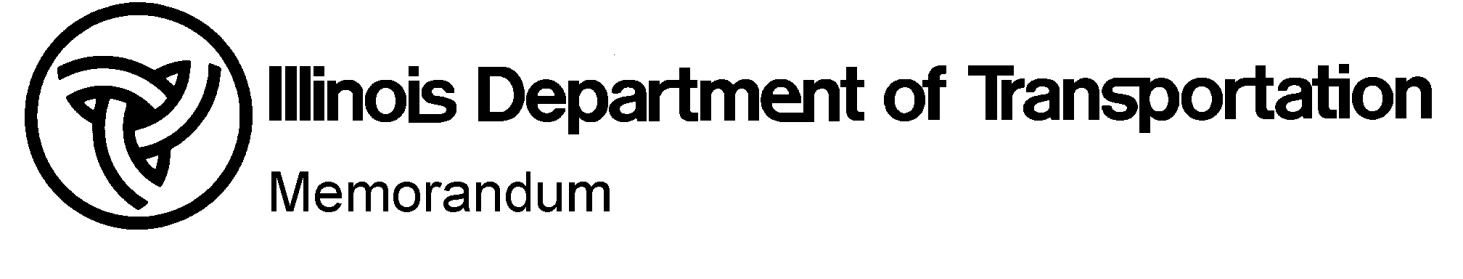 To:Studies & Plans Squads                           PPM 10-08From:D. L. Bayler                         Revised:  Scott NeihartSubject:Asbestos Abatement with Building RemovalDate:August 19, 1994                  Revised:  April 1, 2016